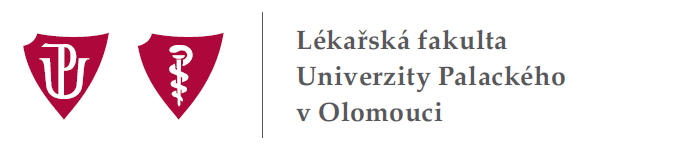 ZÁPIS č. 17/2016z porady vedení Lékařské fakulty Univerzity Palackého v Olomouci,která se konala dne 9. února 2016 v 16:00 hodin v knihovně Ústavu mikrobiologie LF UPpo skončení setkání vedoucích zaměstnanců LF UP a FNOLSplněné úkoly:14/5 Zúčastnit se jednání užších vedení LF UP a FNOL, které se bude konat v pátek 29. 1. 2016 v 10:00 hodin na ředitelství FNOL. Splněno. Jednání proběhlo a děkan informoval vedení LF UP.15/2 Zúčastnit se za LF UP schůzky k otázce projektu OP VVV, který bude orientován na „transfer technologií“. Schůzka je svolána prorektorem prof. RNDr. M. Mašláněm, CSc. na pondělí 1. 2. 2016 v 15:00 hodin na RUP. Schůzky se zúčastnil proděkan doc. Modrianský, který informoval vedení fakulty.Úkoly ke splnění:14/3 Provést namátkovou kontrolu přítomnosti studentů ve výuce s cílem zabránit současnému navštěvování dvou studijních předmětových bloků některými studenty pomocí falešného zápisu do karty studenta.Z: proděkanky prof. Sovová, prof. Kolářová a proděkan prof. Ehrmann15/1 Předložit připomínky a návrhy změn ke Směrnici děkana LF UP k provedení Studijního a zkušebního řádu UP, Směrnici děkana LF UP „Hodnocení vedoucích zaměstnanců na LF UP“ a připravovanému Metodickému pokynu děkana LF UP pro pořízení a evidenci majetku umístěného v prostorách FNOL.Z: členové vedení LF UP16/1 Připravit výkaz odučených hodin za rok 2015 a rozeslat pracovištím k odsouhlasení, poté zaslat tajemnici Ing. Valíkové výkazy odučených hodin pro přípravu rozpočtu na další kalendářní rok.Z: Ing. Antošová17/1 Požádat místopředsedu AS LF UP MUDr. V. Raclavského, Ph.D., aby zařadil do programu příštího jednání AS LF UP, které se uskuteční dne 23. 2. 2016, následující body: Projednání návrhu děkana jmenovat čestné členy Vědecké rady LF UPSeznámení s možnostmi přístupu do časopiseckých databází (plné textu článků) pro členy akademické obce LF UP bez přístupu na síť LF UPEkonomika LF UP v roce 2015 a 2016Plánované změny legislativních norem na LF UPVýzvy OP VVV Informace děkanaZ: děkan LF UP17/2 Zastoupit děkana LF UP na slavnostním aktu „Ocenění autorů odborných knih, předání Cen rektora UP“, který se uskuteční dne 17. 2. 2016 v 11:00 hodin v aule PdF UP.Z: proděkanka prof. Kolářová Agenda děkana:Změny studijních plánů na akademický rok 2016/2017 („Bílá knížka“)Byly projednány návrhy změn do „Bílé knížky“, které budou po úpravách předloženy k projednání AS LF UP dne 22. 3. 2016 a následně VR LF UP dne 7. 4. 2016.Nové legislativní normy UPDnem 27. ledna 2016 nabývá účinnosti norma UP: 
B3-16/1-RR - Plán kontrolní činnosti na UP v roce 2016 
Odkaz:http://www.upol.cz/fileadmin/user_upload/dokumenty/2016/RRB3-16-1-v.r.pdfDnem 1. února 2016 nabývá účinnosti norma UP: 
B3-16/1-PR - Harmonogram akademického roku 2016/2017 a harmonogram zápisu předmětů do IS STAG v akademickém roce 2016/2017 
Odkaz: http://www.upol.cz/fileadmin/user_upload/dokumenty/2016/PRB3-16-1-v.r.pdfDnem 1. února 2016 nabývá účinnosti norma UP: 
B3-16/1-SR - Realizace práv průmyslového vlastnictví na UP 
Odkaz: http://www.upol.cz/fileadmin/user_upload/dokumenty/2016/SRB3-16-1-v.r.pdfAktualizace norem LF UPDěkan připomenul, že jsou plánovány aktualizace následujících norem na LF UP:Směrnice děkana LF UP k provedení Studijního a zkušebního řádu UPSměrnice děkana LF UP „Hodnocení vedoucích zaměstnanců na LF UP“Dále je připravován Metodický pokyn děkana LF UP pro pořízení a evidenci majetku umístěného v prostorách FNOL. Děkan požádal členy vedení fakulty o případné náměty a doplnění. Tyto normy budou projednány na AS LF UP v březnu 2016. Poté budou uvedeny v platnost.V případě aktualizace směrnice k hodnocení zaměstnanců děkan zdůraznil, že LF UP nemůže realizovat jednotný systém hodnocení akademických pracovníků, který byl navržen doc. RNDr. J. Talašovou, CSc. Tento systém hodnotí zaměstnance pouze z akademického pohledu, tedy počtu publikací a odučených hodin. Vzhledem k nutnosti hodnotit v preklinických a klinických oborech zaměstnance i z pohledu zdravotnické činnosti je připravováno společné hodnocení zaměstnanců LF UP a FNOL. Jednostranné hodnocení zaměstnanců společných pracovišť není pro LF UP vhodné. Děkan informoval o této skutečnosti rektora UP, který tuto námitku akceptoval. Návrh na jmenování čestných členů VR LF UPDěkan požádá místopředsedu AS LF UP MUDr. V. Raclavského, Ph.D., aby zařadil do programu příštího jednání AS LF UP, které se uskuteční dne 23. 2. 2016, návrh jmenovat čestné členy VR LF UP. Navrženi jsou prof. MUDr. Milan Kudela, CSc., prof. MUDr. Vladimír Král, CSc. a prof. MUDr. Jindřich Pazdera, CSc. Děkan dále požádá o zařazení následujících bodů:Ekonomika LF UP v roce 2015 a 2016Plánované změny legislativních norem na LF UPVýzvy OP VVV Informace děkanaDělení RIV bodů na fakultěDěkan LF UP poděkoval proděkanu prof. Papajíkovi za zahájení dělení RIV bodů na fakultě. Připomenul, že částka v rámci RVO, tedy RIV bodů, je pro LF UP na rok 2016 ve výši 83,367 mil. Kč (v roce 2015 tato částka byla 82,647 mil Kč). Predátorské časopisyVedoucí knihovny LF UP Mgr. Veronika Kopečná zpracovala pro akademickou obec fakulty krátký souhrn týkající se diskutované problematiky tzv. predátorských časopisů – viz následující odkaz: http://www.lf.upol.cz/fileadmin/user_upload/aktuality-fakult/lf/2016/Predatorske_casopisy_a_jak_se_jim_branit.pdf 
http://www.lf.upol.cz/fileadmin/user_upload/aktuality-fakult/lf/2016/Predatorske_casopisy_a_jak_se_jim_branit.docx       Děkan LF UP vyjádřil velké poděkování Mgr. V. Kopečné za zpracování tohoto materiálu.Inaugurace děkanky Právnické fakulty UP Ve středu 24. 2. 2016 v 11:00 hodin v aule Právnické fakulty UP se uskuteční inaugurace děkanky Právnické fakulty UP JUDr. Zdenky Papouškové, Ph.D. Děkan LF UP se slavnostního aktu zúčastní v taláru a účast proděkanek a proděkanů se očekává ve společenském oděvu.Ocenění autorů odborných knih, předání Cen rektora UPVe středu 17. 2. 2016 v  11:00 hodin v aule Pedagogické fakulty UP proběhne slavnostní akt „Ocenění autorů odborných knih, předání Cen rektora UP“. Tento ceremoniál je součástí programu Akademických dnů UP 2016 – viz následující odkaz: www.akademickedny.upol.cz. Děkan LF UP se z této akce omluvil z důvodu účasti na zasedání Vědecké rady AZV MZ ČR v Praze a požádal o zástup proděkanku prof. Kolářovou.Doc. Mgr. Martin Modrianský, Ph.D.OP Výzkum, vývoj a vzdělávání Vedení fakulty bylo informováno, že byly vyhlášeny výzvy OP VVV – viz následující webová stránka: http://projektyffup.upol.cz/newsletter/?p=1848. Byli informováni vedoucí zaměstnanci a očekává se komunikace s navrhovateli individuálních projektů.Prof. RNDr. Hana Kolářová, Ph.D.Disciplinární řízeníProděkanka prof. Kolářová oznámila, že proběhlo disciplinární řízení se studentem anglického studijního programu Dentistry. Disciplinární komise LF UP zasedala dne 28. 1. 2016.MUDr. Vladislav Raclavský, Ph.D.Akademický senát LF UPJednání AS LF UP se uskuteční dne 23. 2. 2016 od 13:00 hodin ve Velké posluchárně TÚ LF UP. Návrh témat do programu jednání:Projednání návrhu děkana jmenovat čestné členy Vědecké rady LF UPSeznámení s možnostmi přístupu do časopiseckých databází (plné textu článků) pro členy akademické obce LF UP bez přístupu na síť LF UPEkonomika LF UP v roce 2015 a 2016Plánované změny legislativních norem na LF UPVýzvy OP VVV Informace děkanaPorada vedení Lékařské fakulty Univerzity Palackého v Olomouci plánovaná na 16. 2. 2016 se neuskuteční z důvodu konání jarních prázdnin. V úterý 23. 2. 2016 proběhne jednání Akademického senátu LF UP od 13:00 hodin ve Velké posluchárně LF UP, Hněvotínská 3. Porada vedení fakulty proběhne po skončení jednání AS LF UP.Zápis schválil: prof. MUDr. Milan Kolář, Ph.D., děkan LF UPZapsala: Ivana Klosová